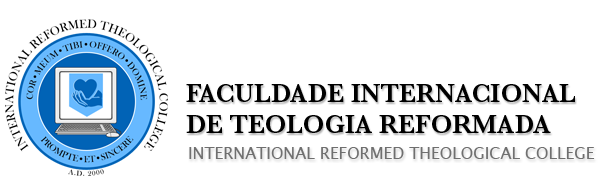 Prezado Professor,Declaro ter feito a leitura integral desta aula.Filipe Filgueiras Almeida.